Inference Information: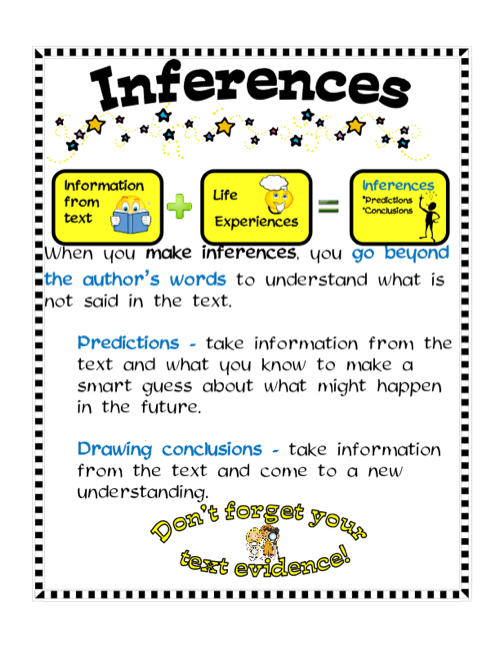 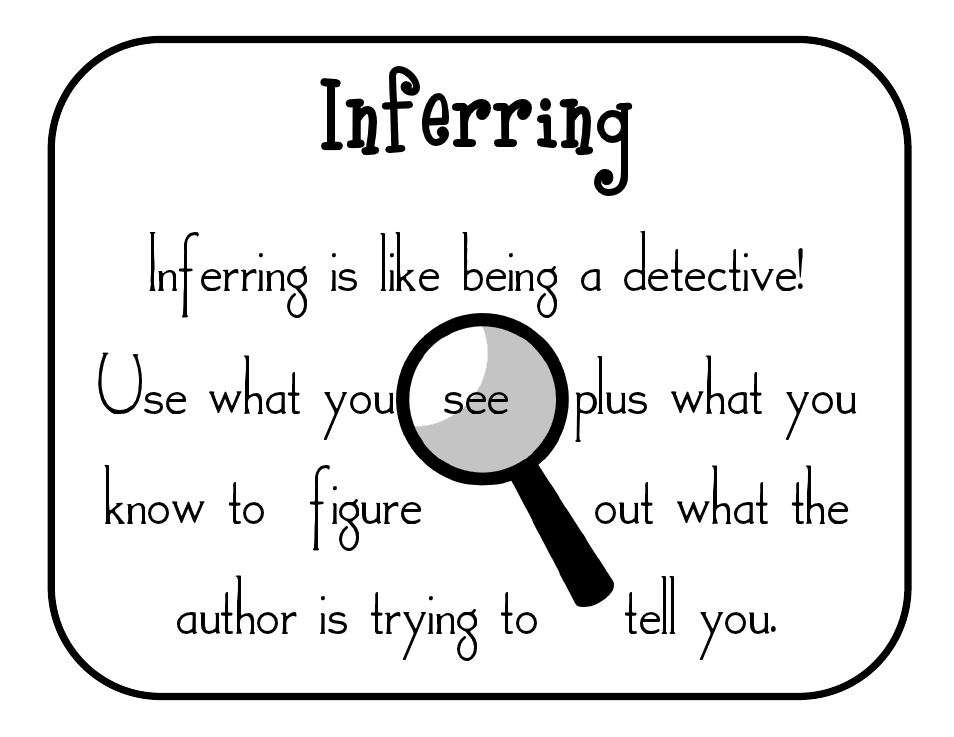 